עזר לצבי פרשת כי תצאפרשת פרה, זכירת מריםמגן אברהם סימן ס' ס"ק ב'...איתא בכוונות ובכתבים והזכירות הללו הם מ"ע לכן כשיאמר ובנו בחרת יזכור מ"ת, וקרבתנו מעמד הר סיני, לשמך הגדול מעשה עמלק שאין השם שלם, להודות לך הפה לא נברא רק להודות ולא לדבר לשון הרע וזהו מעשה מרים, וזכרתם את כל מצות ה' זהו שבת ששקולה כנגד כל המצות וכשאומר והביאנו לשלום מארבע כנפות הארץ יניח הכנפות של הטלית שעל כתפיו ליפול למטה עכ"ל, ובילקוט פ' בחקותי מביא ג"כ זכור את אשר הקצפת את ה' אלהיך במדבר וגו' זכור בפה ע"ש בשם ספרי ונ"ל שיזכור זה כשיאמר באהבה לאפוקי באותו פעם לא היו אוהבין השם וצריך טעם למה תקנו לקרות פ' עמלק מה שלא תקנו בזכירות אחרים עססי' תרפ"ה וי"ל דמ"ת יש לנו חג עצרת וה"ה שבת ומעשה מרים ומעשה עגל לא תקנו מפני שהי' גנותן של ישראל:חפץ חיים קונטרס זכירת מריםנבואת משה רבנו – אדון הנביאים, נרות דזכריה, עובד על דברי נביא, הוראה ומצוהמנחת חינוך מצוה תקטזדברי הגות והערכה – מה דודך מדוד, עמ' סהבעקבי הצאן סימן כגגינת אגוז עמ' אמפניני הרב עמ' תיזדברי הרב עמ' קלזהפטרה – עניינא דיומא – חתן בשבעת ימי המשתהשלחן ערוך אורח חיים רפה:זא"צ לקרות פרשת יו"ט. הגה: וכן א"צ לקרות ההפטרות (מרדכי ה"ק), ומ"מ נהגו לקרות יא ההפטרה; ובשבת של חתונה יקרא ההפטרה של שבת ולא שוש אשיש (פסקי מהרא"י סי' ק"א).דרוש וקבל שכרסנהדרין עא.גינת אגוז עמ' גמשל הקדמונירש"י שמותשם עולם חלק א פרק יב (חפץ חיים) (קישור)טעמי המצוות – טוב טעם ודעתספר מורה הנבוכים חלק ג פרק מח...ואמנם מצות שחיטת בהמה היא הכרחית, מפני שהמזון הטבעי לבני אדם הוא מין הזרעים והצומחים בארץ ומבשר בעלי חיים, והטוב שבבשר הוא מה שהותר לנו לאכלו, וזה מה שלא יסופק בו רופא, וכאשר הביא הכרח טוב המזון להריגת בעלי חיים כונה התורה לקלה שבמיתות ואסרה שיענה אותם בשחיטה רעה ולא בנחירה ולא יחתך מהם אבר כמו שבארנו, וכן אסר לשחוט אותו ואת בנו ביום אחד, להשמר ולהרחיק לשחוט משניהם הבן לעיני האם, כי צער בעלי חיים בזה גדול מאד, אין הפרש בין צער האדם עליו וצער שאר ב"ח, כי אהבת האם ורחמיה על הולד אינו נמשך אחר השכל רק אחר פעל הכח המדמה הנמצא ברוב בעלי חיים כמו שנמצא באדם, והיה זה הדין מיוחד בשור ושה, מפני שהם מותר לנו אכילתם מן הבייתות הנהוג לאכלם, והם אשר תכיר מהם האם את הולד, וזהו הטעם ג"כ בשלוח הקן, כי הביצים אשר שכבה האם עליהם והאפרוחים הצריכים לאמם על הרוב אינם ראוים לאכילה, וכשישלח האם ותלך לה לא תצטער בראות לקיחת הבנים, ועל הרוב יהיה סבה להניח הכל, כי מה שהיה לוקח ברוב הפעמים אינו ראוי לאכילה, ואם אלו הצערים הנפשיים חסה תורה עליהם בבהמות ובעופות כל שכן בבני אדם, ולא תקשה עלי באמרם על קן צפור יגיעו רחמיך וגו', כי הוא לפי אחת משתי הדעות אשר זכרנום, ר"ל דעת מי שחושב שאין טעם לתורה אלא הרצון לבד, ואנחנו נמשכנו אחר הדעת השני, וכבר זכרנו באור התורה לטעם כסוי הדם והיותו מיוחד בחיה טהורה ועוף טהור, ועם מה שצותנו התורה מאיסור המאכלים האסורים צותנו גם כן בנדרי אסר, והוא כי כשיאמר אדם זה הלחם אסור עלי או זה הבשר אסור עלי, נאסר עליו לאכלו, כל זה להרגיל לקנות מדת ההסתפקות, ולחסום תאות המאכל והמשתה, אמרו נדרים סיג לפרישות. ומפני שהנשים ממהרות לכעוס לקלות הפעלותם וחולשת נפשם, אלו היה ענין שבועותיהן ברשותן היה בזה צער גדול בבית ומחלוקת והפסד סדר, בהיות זה המין מן המזון מותר לאיש ואסור לאשה, וזה אסור על הבת ומותר לאם, ומפני זה סמך הענין לבעל הבית בכל מה שיש לו בו נזק או תועלת, הלא תראה שמי שהיא ברשות עצמה ואינה נמשכת אחר בעל הבית להנהיגה, דינה כדין האנשים בנדרים, ר"ל מי שאין לה בעל ומי שאין לה אב או מי שבגרה. וטעם נזירות מבואר מאד, והוא הפרישות מן היין אשר הפסיד מן הראשונים והאחרונים רבים ועצומים כל הרוגיו וגם אלה ביין שגו, ובא מדין הנזירות מה שתראה מאיסור כל אשר יעשה מגפן היין, להרחקה יתירה עד שיספיק לאדם ממנו הדבר הצריך, כי הנשמר ממנו נקרא קדוש, והושם במדרגת כהן גדול בקדושה, עד שלא יטמא אפילו לאביו ולאמו כמוהו, זאת הגדולה מפני שפירש מן היין:   הקדמה לבית הבחירה למאיריואולם בעל המאמר אשר החלונו בדבריו להיותו נכסף ומשתוקק לידיעת דרכי השם ולהיותו מטועמיהן היה מבקש עזר אלהי לידיעת אלו הענינים והוא אמרו הנה עבדך אני הבינני ואדעה עדותיך והוא אמרו ג"כ בזה המזמור בעצמו טוב טעם ודעת למדני כי במצותיך האמנתי ובאה הנה מלת כי במקום אע"פ כלומר אע"פ שכבר האמנתי במצותיך ואני מקיים אותם מצד האמונה ויספיק לי זה על צד קיום התורה שאי אפשר להיות המבוקש אצלו נודע לכלל העם ועם שכלם זה עמד להם הבטחון בתשועת נפשם מיד שונא בקיום דרכי התורה ונתיבותיה והוא אמרם ז"ל ארור אשר לא יקים את דברי התורה אלו נאמר ארור אשר לא ילמד את דברי התורה לא היתה באדם תקומה כיוצא בדבר אתה אומר עץ חיים היא למחזיקים בה אלו נאמר לעמלים בה לא היתה לבני אדם תקומה וכן אמרו שכל טוב לכל עושיהם ללומדיהם לא נאמר אלא לכל עושיהם רצה בכל זה שקיום המצות עם היות כונת עושיהן לעבודת בוראם הוא ממה שיספיק להמון ולכלל העם אלא שראוי ליחידים לבא עד תכלית מה שאפשר לשכל האנושי להשיגו והוא אמרו כי במצותיך האמנתי כלומר אע"פ שבמצותיך האמנתי וקיימתי התורה קיום תוריי אני מבקש להודיעני טוב טעם ודעת בהן לא להיותי מפקפק בעדות המעידים ר"ל אלו המצות שכבר האמנתי בהם ואיני תולה אמונותי בחקירת אלו הדברים עד שאם ימצא לי היקש עיוני שאאמין או שאכחיש בהמצא סותרו שזה אמנם כפירה ויציאה מן הדת לגמרי והוא אצלי אמרו אורח חיים פן תפלס נעו מעגלותיה לא תדע ר"ל אורח חיים והוא קיום דרכי התורה והמצות שהם בודאי אורח ונתיב להתהלך לפני ה' בארצות החיים אם תחפש באמונתם המדות והמשקלות ולא תאמין בהם רק מה שישקלוהו מאזני השכל במופתים ובהקשים עיוניים תבא מזה לידי עבירה אולי תגיע ממנו לידי כפירה כי מעגלות אלו הענינים נעים ובורחים מן השכל ולא יושגו רק לרודפים אחריתם רדיפה תמידית באין הפסק:נפש הרב עמ' שרמב"ן על התורה דברים כב:וכי יקרא קן צפור לפניך - גם זו מצוה מבוארת מן אותו ואת בנו לא תשחטו ביום אחד (ויקרא כב כח). כי הטעם בשניהם לבלתי היות לנו לב אכזרי ולא נרחם, או שלא יתיר הכתוב לעשות השחתה לעקור המין אע"פ שהתיר השחיטה במין ההוא, והנה ההורג האם והבנים ביום אחד או לוקח אותם בהיות להם דרור לעוף כאלו יכרית המין ההוא:  וכתב הרב במורה הנבוכים (ג מח) כי טעם שלוח הקן וטעם אותו ואת בנו לא תשחטו ביום אחד, כדי להזהיר שלא ישחוט הבן בעיני האם כי יש לבהמות דאגה גדולה בזה, ואין הפרש בין דאגת האדם לדאגת הבהמות על בניהם, כי אהבת האם וחנותה לבני בטנה איננו נמשך אחרי השכל והדבור אבל הוא מפעולת כח המחשבה המצויה בבהמות כאשר היא מצויה באדם. ואם כן, אין עיקר האיסור באותו ואת בנו רק בבנו ואותו, אבל הכל הרחקה. ויותר נכון, בעבור שלא נתאכזר. ואמר הרב ואל תשיב עלי ממאמר החכמים (ברכות לג ב) האומר על קן צפור יגיעו רחמיך, כי זו אחת משתי סברות, סברת מי שיראה כי אין טעם למצות אלא חפץ הבורא, ואנחנו מחזיקים בסברא השניה שיהיה בכל המצות טעם. והוקשה עליו עוד מה שמצא בב"ר (מד א) וכי מה איכפת לו להקב"ה בין שוחט מן הצואר לשוחט מן העורף, הא לא נתנו המצות אלא לצרף בהם את הבריות שנאמר (משלי ל ה) כל אמרת אלוה צרופה:  וזה הענין שגזר הרב במצות שיש להם טעם, מבואר הוא מאד כי בכל אחד טעם ותועלת ותקון לאדם, מלבד שכרן מאת המצוה בהן יתברך. וכבר ארז"ל (סנהדרין כא ב) מפני מה לא נתגלו טעמי תורה וכו', ודרשו (פסחים קיט א) ולמכסה עתיק, זה המגלה דברים שכסה עתיק יומין ומאי ניהו טעמי תורה. וכבר דרשו בפרה אדומה (במדב"ר יט ג ד), שאמר שלמה על הכל עמדתי, ופרשה של פרה אדומה חקרתי ושאלתי ופשפשתי, אמרתי אחכמה והיא רחוקה ממני (קהלת ז כג), ואמר ר' יוסי בר' חנינא אמר לו הקב"ה למשה לך אני מגלה טעם פרה אדומה אבל לאחרים חקה, דכתיב (זכריה יד ו) והיה ביום ההוא לא יהיה אור יקרות וקפאון, יקפאון כתיב, דברים המכוסים מכם בעולם הזה עתידין להיות צפויים לעולם הבא, כהדין סמיא דצפי, דכתיב (ישעיה מב טז) והולכתי עורים בדרך לא ידעו, וכתיב (שם) אלה הדברים עשיתים ולא עזבתים, שכבר עשיתים לר' עקיבא. הנה בארו שאין מניעות טעמי תורה ממנו אלא עורון בשכלנו, ושכבר נתגלה טעם החמורה שבהם לחכמי ישראל, וכאלה רבות בדבריהם, ובתורה ובמקרא דברים רבים מודיעין כן, והרב הזכיר מהן:  אבל אלו ההגדות אשר נתקשו על הרב, כפי דעתי ענין אחר להם, שרצו לומר שאין התועלת במצות להקב"ה בעצמו יתעלה, אבל התועלת באדם עצמו למנוע ממנו נזק או אמונה רעה או מדה מגונה, או לזכור הנסים ונפלאות הבורא יתברך ולדעת את השם. וזהו "לצרף בהן", שיהיו ככסף צרוף, כי הצורף הכסף אין מעשהו בלא טעם, אבל להוציא ממנו כל סיג, וכן המצות להוציא מלבנו כל אמונה רעה ולהודיענו האמת ולזוכרו תמיד:  ולשון זו האגדה עצמה הוזכרה בילמדנו (תנחומא שמיני ח) בפרשת זאת החיה, וכי מה איכפת לו להקב"ה בין שוחט בהמה ואוכל או נוחר ואוכל כלום אתה מועילו או כלום אתה מזיקו, או מה איכפת לו בין אוכל טהורות או אוכל טמאות, אם חכמת חכמת לך (משלי ט יב), הא לא נתנו המצות אלא לצרף את הבריות, שנאמר (תהלים יב ז) אמרות ה' אמרות טהורות, ונאמר כל אמרת אלוה צרופה, למה, שיהא מגין עליך. הנה מפורש בכאן שלא באו לומר אלא שאין התועלת אליו יתעלה שיצטרך לאורה כמחושב מן המנורה, ושיצטרך למאכל הקרבנות וריח הקטרת, כנראה מפשוטיהם. ואפילו הזכר לנפלאותיו שעשה שצוה לעשות לזכר ליציאת מצרים ומעשה בראשית, אין התועלת לו, רק שנדע אנחנו האמת ונזכה בו עד שנהיה ראויים להיות מגן עלינו, כי כבודנו וספרנו בנפלאותיו מאפס ותוהו נחשבו לו:  והביא ראיה מן השוחט מן הצואר והעורף לומר שכולם לנו ולא להקב"ה, לפי שלא יתכן לומר בשחיטה שיהא בה תועלת וכבוד לבורא יתברך בצואר יותר מהעורף או הניחור, אלא לנו הם להדריכנו בנתיבות הרחמים גם בעת השחיטה. והביאו ראיה אחרת, או מה איכפת לו בין אוכל טהורות והם המאכלים המותרים, לאוכל טמאות והם המאכלים האסורים, שאמרה בהם התורה (ויקרא יא כח) טמאים המה לכם, ורמז שהוא להיותנו נקיי הנפש חכמים משכילי האמת. ואמרם אם חכמת חכמת לך, הזכירו כי המצות המעשיות כגון שחיטת הצואר ללמדנו המדות הטובות, והמצות הגדורות במינין לזקק את נפשותינו, כמו שאמרה תורה (שם כ כה) ולא תשקצו את נפשותיכם בבהמה ובעוף ובכל אשר תרמוש האדמה אשר הבדלתי לכם לטמא, א"כ כלם לתועלתנו בלבד. וזה כמו שאמר אליהוא (איוב לה ו) אם חטאת מה תפעל בו ורבו פשעיך מה תעשה לו, ואמר (שם פסוק ז) או מה מידך יקח. וזה דבר מוסכם בכל דברי רבותינו:  ושאלו בירושלמי בנדרים (פ"ט ה"א) אם פותחין לאדם בכבוד המקום בדברים שבינו לבין המקום, והשיבו על השאלה הזאת, אי זהו כבוד המקום כגון סוכה שאיני עושה לולב שאיני נוטל תפילין שאיני מניח, והיינו כבוד המקום, משמע דלנפשיה הוא דמהני, כהדא אם צדקת מה תתן לו או מה מידך יקח, אם חטאת מה תפעל בו ורבו פשעיך מה תעשה לו. הנה בארו שאפילו הלולב והסוכה והתפילין שצוה בהן שיהו לאות על ידך ולזכרון בין עיניך כי ביד חזקה הוציאך ה' ממצרים, אינן לכבוד ה' יתברך, אבל לרחם על נפשותינו. וכבר סדרו לנו בתפלת יום הכפורים, אתה הבדלת אנוש מראש ותכירהו לעמוד לפניך כי מי יאמר לך מה תעשה ואם יצדק מה יתן לך. וכן אמר בתורה (לעיל י יג) לטוב לך, כאשר פירשתי (שם פסוק יב), וכן ויצונו ה' לעשות את כל החקים האלה ליראה את ה' אלהינו לטוב לנו כל הימים (לעיל ו כד). והכוונה בכלם לטוב לנו, ולא לו יתברך ויתעלה, אבל כל מה שנצטוינו שיהיו בריותיו צרופות ומזוקקות בלא סיגי מחשבות רעות ומדות מגונות:  וכן מה שאמרו (ברכות לג ב) לפי שעושה מדותיו של הקב"ה רחמים ואינן אלא גזרות, לומר שלא חס האל על קן צפור ולא הגיעו רחמיו על אותו ואת בנו, שאין רחמיו מגיעין בבעלי הנפש הבהמית למנוע אותנו מלעשות בהם צרכנו, שאם כן היה אוסר השחיטה, אבל טעם המניעה ללמד אותנו מדת הרחמנות ושלא נתאכזר. כי האכזריות תתפשט בנפש האדם, כידוע בטבחים שוחטי השורים הגדולים והחמורים שהם אנשי דמים זובחי אדם אכזרים מאד, ומפני זה אמרו (קידושין פב א) טוב שבטבחים שותפו של עמלק. והנה המצות האלה בבהמה ובעוף אינן רחמנות עליהם, אלא גזירות בנו להדריכנו וללמד אותנו המדות הטובות. וכן יקראו הם כל המצות שבתורה עשה ולא תעשה גזירות, כמו שאמרו (מכילתא בחדש ו) במשל המלך שנכנס למדינה אמרו לו עבדיו גזור עליהם גזירות, אמר להם כשיקבלו מלכותי אגזור עליהם גזירות, כך אמר הקב"ה קבלתם מלכותי אנכי ה' אלהיך (שמות כ ב), קבלו גזירותי לא יהיה לך וכו' (שם פסוק ג):  אבל במדרשו של רבי נחוניא בן הקנה בשלוח הקן מדרש שיש במצוה סוד, אמר רבי רחמאי מאי דכתיב שלח תשלח את האם ולא אמר את האב, אלא שלח תשלח את האם בכבוד אותה בינה שנקראת אם העולם דכתיב (משלי ב ג) כי אם לבינה תקרא. מאי ואת הבנים תקח לך, אמר רבי רחמאי אותם בנים שגדלה ומאי ניהו שבעת ימי הסוכה ודיני שבעת ימי השבוע וכו'. והנה המצוה הזאת רומזת לענין גדול, ולכך שכרה מרובה למען ייטב לך והארכת ימים:יבום - מצות יבום קודמת למצוות חליצהשלחן ערוך אבן העזר קסה:אמצות יבום קודמת למצות חליצה... וי"א שמצות חליצה קודמת.שו"ת יביע אומר חלק ו - אבן העזר סימן ידיבום – שיטת אבא שאול שפוגע בארת אחשו"ת אחיעזר חלק א - אבן העזר סימן א אות טזשו"ת אחיעזר חלק ג סימן מדוהנה מש"כ דלאבא שאול איסור אשת אח חוזר וניעור כ"כ באחיעזר שם סי' א' אות ט"ו והבאתי מד' הפיה"מ להרמב"ם ספ"א דבכורות ומש"כ הבית מאיר בסי' קס"ה, ויעוי"ש בסי' ל"ד אות ה' מה שהבאתי מחלוקת הראשונים, דהנמוק"י והריטב"א ס"ל דמאי דאמר אבא שאול הולד ממזר אינו אלא מדרבנן, והרמב"ן ביבמות ל"ט מסתפק דשמא לאבא שאול לשם זנות לא קנה מן התורה ולפיה"מ להרמב"ם ולספיקא דהרמב"ן נראה דלאבא שאול הוי אשת אח מן התורה אלא דלא קי"ל כאבא שאול. אולם מה שהוסיף מעכ"ת עפמ"ש הירו' דהוי יבמה לשוק לאבא שאול כדין יבמה שזינתה ולהכי הוי אשת אח לפי שנאסרה על היבם מדין יבמה שזינתה, לא אדע למה צריך לזה דהא בפשוטו נראה לדעת הראשונים הנ"ל דהוי אשת אח כיון דלא עביד מצוה ולא הותרה רק באופן שמכוין לשם יבום. ואדרבה אם נפרש הירו' דלאבא שאול אסור משום יבמה לשוק וכרע"ק דהוי ממזר אין ראי' מזה דיש איסור אשת אח וי"ל דגם לאבא שאול אין איסור אשת אח חוזר וניעור כמ"ש הרשב"א אלא דאסורה ליבם כל שאינו מכוין לשם מצוה משום יבמה לשוק והולד ממזר לרע"ק, ומה שאמר אבא שאול דהוי פוגע בערוה היינו נמי לרע"ק דחייבי לאוין כערוה דמי. וגם לא אדע היכן מצא כת"ר דנאסרה לאבא שאול על היבם משום יבמה שזינתה, וכונת הירו' מה דאמר רע"ק ביבמה שזינתה היינו דהולד ממזר כמו ביבמה לשוק דהיינו זינתה.ולפמש"כ להרשב"א י"ל דגם לרב דס"ל תחזור להיתירה הראשון ואין איסור אשת אח חוזר וניעור מ"מ ס"ל כאבא שאול דמצות חליצה קודמת דכל שאינו מכוין לשם מצוה הוי איסור יבמה לשוק ולהכי ס"ל ביבמות ל"ט דאין כופין אם אומר דמכוין לשם יבום אבל אם אינו מכוין לשם יבום אסורה עליו משום יבמה לשוק. אולם רש"י פ' שם דפגע באיסור אשת אח, והא רב ס"ל תחזור להיתירה הראשון ואיסור אשת אח אינו חוזר וניעור. ואפ"ל דשי' רש"י כמ"ש הנמוק"י והריטב"א דאינו אלא מדרבנן גם לאבא שאול. ומה שהובא להלכה בסי' קס"ה דיש אומרים כאבא שאול הוא ג"כ או משום דהוי יבמה לשוק כמ"ש הירו' או דאינו אלא מדרבנן אבל מן התורה כיון שניתר אשת אח אינו חוזר וניעור...חליצה כשהיבמה אינה מעוניינת לחלוץבית שמואל קסה:טהנה בטור וברמב"ם לא כתבו דהיא מורדת אלא בפסקי מהרא"י סימן רס"ז פירש כן וכן הוא במגיד אפי' אם רצונה ליבם מכל מקום דינה כמורדת אף לשיטות הפוסקים דמי"ק מכל מקום בדידי' תלי' רחמנ' אי בעי מיבם אי בעי חולץ, ואם אינו רוצה לחלוץ מחמת בושה או דקשה לה להיות שפילה ונכנעת לו דינה כמורדת שנותנת אמתלא לדבריה וצריך להחזיר לה הנדוני' כמה שכתב בסימן ע"ו בהגהות ואם כוונת' בשביל ממון אז יהבינן הכל ליבם אפי' מה שהכניסה היא ונ"מ שלה הם ועיין בד"מ ועיין ת"ה סימן ר"ך ומזה ראיי' למ"ש בסי' ע"ז אפי' בטענות שקר לא הפסידה נ"מ ומשמע אם היא רוצה ליתן חלקו ואינו רוצה לחלוץ הרשות בידה ועיין בב"י בשם הרמב"ם ותשוב' הר"ן ועיין בזוהר פ' חקת משמע דמצוה דוק' בחליצה:עמק יהושע סימן א (ר' אייזל חריף)תוספות נדה סו: ד"ה כל הראוי לבילהגינת אגוז עמ' יאשילוח הקן – על קן צפור יגיעו רחמיךרבינו בחיי דברים כב:זוע"ד הקבלה: ...ויש עוד דעת אחרת, שיש בקיום מצוה זו התעוררות רחמים על כל העולם, והוא כי מתוך שהוא משלח את האם הנה היא מצטערת ודואגת על חרבן קנה ורחוק בניה ומצטערת והולכת ורוצה לאבד את עצמה, ומתוך צערה הגדול השר הממונה על העופות מבקש רחמים מהקב"ה, ואז הקב"ה שכתוב בו: (תהלים קמה, ט) "ורחמיו על כל מעשיו", ממשיך שפע הרחמים על כל המצטערים והצריכים רחמים ומרחם עליהם. נמצאת אומר: שהמקיים מצוה זו ומשלח הוא סבה לעורר רחמים על כל העולם וטוב לו עמהם, וזהו שאמר: למען ייטב לך והארכת ימים, כלומר אותו השלוח יהיה לטוב לך והארכת ימים עליו, כי אריכות ימים בסבת הרחמים.כפיית אשתו לעלות לארץ ישראלשו"ת האלף לך שלמה חלק אבן העזר סימן קכ שא' אם הבעל רוצה לעלות לא"י והיא אינה רוצה אם יכול לפטור בלי כתובה לפי שראה בבאה"ט של הרב מטקטין שכתב כיון דהוי פלוגתא דרבוותא מחויב ליתן לה כתובה ורו"מ דימה להיפוך לו יהא דהוי פלוגתא בזה"ז אם הוי מצוה לעלות לא"י מ"מ יכול הבעל לומר קים לי כהני דהוי מצוה וכו' ומסיים דבפרט דהבעל הוא יר"ש ואין לו פרנסה וביש לי' בההוא מתא וכו' עכתו"ד. תשובה. בגמר דבריו אדם נתפס ודומה בזה כההוא עורבא דאייתי נורא לקיני' כי הנה מה דאין לו פרנסה בשביל זה א"י להוציאה לעיר אחרת כמפורש בש"ע ובפרט בדרך רחוקה ומקום סכנה. והנה מה דיכול לכופה לילך עמו לא"י הוי רק מכח מצות ישיבת א"י וזה הוי אם מכוין לשם מצוה לבד אבל אם מכוין לשם כונה אחרת לא לשם מצוה ודאי א"י לכופה וא"כ כאן כיון דאין לו פרנסה בכאן וביש לי' בההוא מתא הוי אומדנא דמוכח דאינו מכוין לשם מצוה רק להנאת הפרנסה ודאי א"י לכופה לכ"ע ולגבי דין זה ודאי א"י לכופה רק אף אם הוי בעלמא היכא דמוכח דכוון לש"ש נראה דל"ש בזה בפלוגתא כזו לומר קים לי' כיון דכאן הוי החיוב ודאי דתחלה נתחייב והפטור ספק לא גרע מא"י אם פרעתיך דבזה אף בטענו שניהם ספק חייב לשלם כמ"ש בש"ך /חו"מ/ סי' נ"ט וסי' פ"ב וא"כ ה"נ בזה אזלינן בתר חזקת חיוב וחייב לשלם לה הכתובה כיון דהוי שטר ובר מן דין ומן דין לא שייך קים לי' רק אם הספק בגוף החיוב אבל כאן אין הספק בהחיוב עצמו רק אם הוי מצוה לעלות לא"י וכיון דלענין גוף המצוה הוי ספק לא מבעיא להסוברים דבספק צדקה לא אמרינן המע"ה ולא מהני חזקת ממון כיון דאין הספק בממון רק בהמצוה דפשיטא דגם כאן הוי כן רק גם אף אם בספק צדקה נמי אמרינן המע"ה בכאן יודו כיון דכאן עיקר הפסדת כתובתה מכח שהיא אינה שומעת לו וא"כ כאן כיון דאם נבא לדון עמה אין בידינו לכופה לעלות דבזה היא מוחזקת בנפשה וא"כ כיון דאין בידינו לכופה ואינה חייבת לעלות מהיכי תיתי נפסידנה כתובתה לכך ברור הדבר דחייב לשלם הכתובה:    ציצית של ניילוןשו"ת אגרות משה אורח חיים חלק ב סימן אבבגדים של ניילאן ורייען וכדומה אם חייבין בציצית    נשאלתי מידידי הנכבד והחשוב מאד הר' יהודה באדענהיימער שליט"א אם יכול ללבוש בימי הקיץ החמים בגד של ד' כנפות לקיום מצות ציצית מהמינים ניילאן ורייען וכדומה שנתחדשו בשנים אלו. והשבתי כי מסתבר לע"ד כי מינים אלו פטורין מציצית אף להסוברים דכל הבגדים חייבין בציצית אף משאר מינים שאינם של צמר ופשתים, והטעם דהא מודו שיש בגד שפטור מציצית כמו בגד של עור כמפורש בגמ' מנחות דף מ' היא של עור וכנפיה של בגד פטורה ורבא אמר זה אף שהוא סובר דבגדים של שאר מינים נמי חייבין מדאורייתא בדף ל"ט שם /מנחות/, והוא משום דלא מרבינן מהכנף אלא מינים שנעשים מחוטים כמו בגדים מצמר ופשתים ולא בגדים מעורות שאינם בדומה להם. ופשוט שאף אם עשה מהעור רצועות דקות כחוטין וארגם ועשה בגד הוא בדין בגד עור שפטור מציצית, וראיה מהר"ש והרע"ב פכ"ז מכלים מ"א שעל מוסף עליו דעור השק שהוא מטמא משום אריג כתב משא"כ בעור דאם עשה ממנו רצועות דקות וארגו אין בו טומאה, ואף הרמב"ם שפי' בעור שאין בו משום אריג לפי שכל שהוא אינו ארוג יחסר מן המנויים משום ארוג לפי שאין אריגות בו, נמי כוונתו דאף אם עשאו לחוטין וארגם לבגד אין לזה חשיבות ארוג ולכן לא כתב שאין מציאות דאריגות בו משום דודאי איכא מציאות דאריגות באם עשאו לחוטין אבל אין לזה חשיבות דאריגה ונתן טעם לפי שכל שהוא אינו ארוג בעצם דהרי שייך לעשות ממנו הבגד בלא אריגה אין לו חשיבות אריגות אף כשעשאו באופן שיצטרך לאריגה והוא ממש כפי' הר"ש והרע"ב אך הם לא נתנו טעם אלא כתבו הדין דאף בעשאו לחוטין וארגו אין בו טומאה והרמב"ם כתב הטעם לזה וטעם זה שייך גם לפטור מציצית. וא"כ גם בגדים דמינים אלו דניילאן ורייען וכדומה שג"כ אין צורך לעשותן חוטין ולארוג מהן בגד דאפשר לעשות מהן בגד בלא חוטין ואריגה לכן אף כשעשאן חוטין וארגן לבגד אין להם חשיבות אריג ואין לרבותן מהכנף כמו שלא מרבינן בגד מעור ויש לפוטרן מציצית אף כשעשאן באריגה וכ"ש כשעשאן בגדים בלא אריגה שפטורין מציצית. וכ"ש להסוברין דשאר מינים הוא רק מדרבנן שלא חייבו אלא בהמינים שדומין לצמר ופשתים שמוכרחים לטויה ואריגה. אך שאולי יש לומר דחכמים חייבו בכל בגדים משום שאפשר אין הטעם שלא יטעו להשוות הבגדים ואם יפטרו בשאר מינים יפטרו גם בצמר ופשתים אלא משום דלאו כל אדם יכול להיות לו בגד מצמר ופשתים וישארו בלא מצות ציצית שחביבה מאד משום שראיה מביאה לידי זכירה וזכירה מביאה לידי עשיה כדאיתא בדף מ"ג /מנחות/ לכן תיקנו שיתחייב בציצית גם בכל בגדים וכדמשמע קצת כן בלשון הרמב"ם בפ"ג מציצית ה"ב שכתב אבל טלית של שאר מינים אין חייבין במצות ציצית אלא מדברי חכמים כדי להזהר במצות ציצית, שפשטות לשון זה הוא לא בשביל חשש טעות אלא בשביל המצוה גופה שכל אדם יוכל להזהר במצות ציצית שיבא התועלת מהראיה גם אותם לזכירה ומהזכירה לעשיה ואף שלא יהיה בזה קיום המצוה ממש כיון דפטורות מציצית, וא"כ הרי יש לחייב לטעם זה גם הבגדים שלא דמו לצמר ופשתים בציצית, אבל הא גם ברמב"ם נקט הדין דשל עור פטורה וג"כ סתם דהוא אף בעשה מהעור חוטין וארגם לבגד אלמא דעכ"פ לא תיקנו אלא בבגדים הדומין לצמר ופשתים, וגם אולי אף לשון כדי להזהר במצות ציצית נפרש שהוא שלא יטעו במה שפטורין מציצית בבגדים דשאר מינים שדומין בכל לבגדים דצמר ופשתים ולא יזהרו בשביל זה במצות ציצית גם בבגדים דצמר ופשתים החייבים אף שהוא דוחק קצת. עכ"פ לדינא הרי גם הרמב"ם פוטר בבגדים של עור וא"כ יש למילף מזה שיפטור גם בגדים ממינים אלו כיון שגם הם לא דמו לבגדים דצמר ופשתים אלא לבגדים של עור.    ואף שיש קצת לחלק מבגדי עור שעשאן חוטין וארגן דהתם היה כבר עור שלם שהיה ראוי לעשות ממנו בגד כמו שהוא אך ששינה וחתכו תחלה לחוטין שלכן אין ע"ז שם אריגות, אבל מינים דניילאן ורייען אם מתחלה נעשו לחוטין שממילא האריגה הכרח בהם אולי יש להם חשיבות אריגות דל"ד לעור שמתחלה לא היה חוטין, לא נראה כלל לחלק מאחר דעכ"פ לא דמו לבגדים דצמר ופשתים דכי עור נאמר לפטור שנימא שמה שלא דמי לעור לא נפטר הא בגד הוזכר לחיוב ולכן צריך שידמה לבגד לחייבו ועור שלא דמי לבגד פטור א"כ גם בגדים דמינים אלו לא דמו שלכן אין לחייבם.    ולענין ללבוש בימים החמים בגד דק הנעשה ממינים שאין מחממין כמו מצמר גפן וכדומה, הנה להרמב"ם והמחבר ששאר מינים פטורין מדאורייתא נמצא שאינו מקיים המצוה דציצית מדאורייתא שבעידן ריתחא הא אמר מלאכא לרב קטינא בדף מ"א /מנחות/ דענשינן אעשה משום שיש לו למיהדר לקיים עשה אף שאינו מחוייב כדאיתא שם /מנחות/ בתוס' ובדף מ' כתבו שאף בשביל ציצית מן המובחר שסובר דבגד פשתן חייב בציצית ורק בתכלת אסרו שנמצא שבבגד זה קיים מצות הציצית דמאחר דאפקעו מחיוב תכלת הרי אין מעכב הלבן ומ"מ הי"ל ליקח בגד של צמר בשביל קיום מצות תכלת וא"כ כ"ש שיש לו להשיג בגד שחייב מדאורייתא בשביל קיום עצם מצות ציצית שמדאו' לא קיים המצוה בבגד משאר מינים שודאי יש לו מצד זה להשתדל לילך בבגד צמר אבל להרמ"א שפוסק כרוב הראשונים שכל בגדים חייבין מדאו' יכול לילך בבגד של שאר מינים, ובאופן זה שאינו מצד החיוב אלא מצד הדור לקיים מצוה יש לסמוך על הרמ"א גם שלא להחמיר לילך דוקא בשל צמר כיון שקשה לו מצד החום אבל מ"מ בע"נ המחמיר תבא עליו ברכה. משה פיינשטיין.    רמזקבורה (סנהדרין מו:)מכות לעדים זוממים (מכות ב:)מצות קבורה מן התורה או מדרבנןסנהדרין מו:רמב"ם הלכות אבלכסף משנה שםרמב"ן השגות לספר המצוות שורש גהעיקר השלישי אמר בו הרב שאין ראוי שימנו מצות שאינן לדורות. וזה דבר ברור אינו נעלם כלל שאילו מנינו המצות האמורות לשעה היו מונים כל מצוה שבאה במצרים ובמדבר במצות עשה ובמצות לא תעשה והיה עולה לחשבון גדול כמו שאמר הרב [עמ' ק]. וחס ושלום שבעל הלכות גדולות (לא) יטעה בזה. אבל אשר מנה ולא יבואו לראות כבלע את הקדש מפני שהיא אצלו מצוה לדורות ממה שאמרו (סנה' פא ב) בגונב את הקסוה והיכא רמיזא דכתיב ולא יבואו לראות כבלע את הקדש. ומה שהשיב כי די לנו באמרם רמז ופשטיה דקרא אינו בזה ואינו כמו כן מכלל חייבי מיתה בידי שמים כמו שנתבאר בתוספתא ובסנהדרין, והנה בהודאה מן הרב אם יהיה מן חייבי מיתה בידי שמים ראוי הוא להביאו במניין המצות. ואני תמיה עליו ז"ל שאם אינו מכלל חייבי מיתה בידי שמים אבל הוא חמור יותר שהרי הוא חייב מיתה בידי אדם ומשנה שלימה שנינו (שם) קנאין פוגעין. אבל בודאי חייב מיתה בידי שמים נמי הוא כדאמרינן התם בגמר סנהדרין (פב ב) בעא מיניה רב אחא בר רב הונא מרב ששת כהן ששימש בטומאה חייב מיתה בידי שמים או לא תנינא כהן ששימש בטומאה אין אחיו הכהנים מביאין אותו לב"ד אלא פרחי כהונה מוציאין אותו חוץ לעזרה ופוצעין את מוחו בגזירין ואי סלקא דעתך חייב מיתה בידי שמים לישבקוה וליקטלוה בידי שמים והקשינו אלא מאי אינו חייב מיתה מי איכא מידי דרחמנא פטריה ואנן קטלינן ליה ושאלנו והרי מי שלקה ושנה ותירצנו במלקיות שלכרתות עסקינן דגברא בר קטלא הוא ושאלנו עוד והא הגונב את הקסוה ותירצנו כמו כן הא אמר רב יהודה בכלי שרת ורחמנא אמר ולא יבואו לראות כבלע את הקדש ומתו לומר דהאי נמי בר קטלא הוא דחייב מיתה בידי שמים הוא וכן שאלנו הבועל ארמית והשבנו הא אקריוה לרב כהנא בחלמיה ואדכריה רב לגמריה. כלומר שהוא נמי מחייבי מיתות הוא כמו שכתוב בנבואה (מלאכי ב) יכרת י"י לאיש אשר יעשנה ער ועונה והוא הלכה למשה מסיני וכמו שפירשתי והרב עתיד למנותו מחייבי כריתות במצות חמשים ושתים. וכיון שעלו דברי רב ששת בתיובתא עמדה ההלכה כמו שאמרנו דליכא מידי דרחמנא פטריה ואנן קטלינן ליה ושהגונב את הקסוה חייב מיתה הוא בידי שמים שאם לא היה חייב מיתה בידי שמים לא היה מיתתו בידי הקנאין. ונראין הדברים עוד דבכלי שרת אף רב ששת מודה דרחמנא אמר ולא יבואו לראות כבלע את הקדש אלא שלא היו יודעין מאי קסוה וכן לשון הגמרא מוכיח. ועל כל פנים כך עלה לנו שהוא חייב מיתה בידי שמים ובידי אדם. והברייתא שאמר הרב ז"ל, דקתני ואלו שבמיתה שתויי יין ופרועי ראש, אותן שאינן בידי אדם אלא בידי שמים קא תני. ובתוספתא אמתניתין קיימינן בתר דקתני שמיתתן בידי אדם הנסקלין והנשרפין הנהרגין והנחנקין והמומתין בידי קנאין ופרחי כהונה חזר והשלים ושנה ואלו שבמיתה בידי שמים בלבד. ועכשיו שלמדנו שהוא חייב מיתה בידי אדם ובידי שמים על כרחינו דבר תורה הוא ואין לנו בדרבנן חיוב מיתה כלל. ומה שדקדק כי די לו באמרם רמז כסבור שהוא אסמכתא בעלמא, והנה אמרו דרחמנא אמר ולא יבואו לראות כבלע את הקדש. אבל כבר נאמר בלשון הזה רמז במקומות שבהם מן התורה. אמרו (שם פג ב, וש"נ) רמז לטבול יום שאם עבד חלל מניין ת"ל קדושים יהיו לאלהיהם ולא יחללו אם אינו ענין לטמא דנפקא ליה מוינזרו תנהו ענין לטבול יום ששימש ויליף חילול חילול מתרומה. הנה בכאן פסלו העבודה שעבד טבול יום והצריכו בעל הקרבן להביא קרבן אחר וגוזרים על העובר מיתה ומנו אותו מאלה שבמיתה והוציאו תלמוד כל זה במלת רמז כי הייתורים רמזים הם לא יתבוננו אלא מדרך הקבלה וכן זה הגונב את הקסוה חיובו מיתה בידי שמים רמוז במלת כבלע את הקדש כי הגנבה והגזל נקראין בליעה כמו שכתוב (איוב כ טו) חיל בלע ויקיאנו ורבים כן (שם יח, ירמי' נא מד ועוד) אע"פ שעיקר הכתוב בלויים בשעת מסעות הוא ומיתתן בידי הקנאין הל"מ כמו הבועל ארמית וכמו שהזכירו בו בגמר פ' אין מעמידין (לז ב). וכן אמרו רמז לעדים זוממין שלוקין מן התורה מנין והוא מדרש גמור ודינו מדאורייתא כדאיתא בפרקא קמא דמכות (ב ב). ובגמר עבודה זרה (לו ב) אמרו ייחוד דבת ישראל דאורייתא הוא דא"ר יוחנן רמז לייחוד מן התורה מנין ת"ל כי יסיתך אחיך בן אמך אמרי דאורייתא ייחוד אשת איש ואתא דוד גזר אפילו ייחוד דפנויה. ובספרי (קרח סי' קטז) שנו ר' נתן אומר מכאן רמז לשיר מן התורה אלא שנתפרש ע"י עזרא. וכן בהרבה מקומות (שבת קג ב, וש"נ יומא עח א, יבמו' נד ב, נדרי' לט א, סנה' מו ב, זבחי' קלו ב, חולין מב א) אומרים רמז בדברים שעיקרם תורה:קבורהלחם משנהשו"ת אגרות משהמצות קבורה רש"י דברים כא:כגכי קללת אלהים תלוי - זלזולו של מלך הוא, שאדם עשוי בדמות דיוקנו וישראל הם בניו. משל לשני אחים תאומים שהיו דומין זה לזה, אחד נעשה מלך, ואחד נתפס ללסטיות ונתלה, כל הרואה אותו אומר המלך תלוי. כל קללה שבמקרא לשון הקל וזלזול, כמו (מלכים א' ב, ח) והוא קללני קללה נמרצת:רמב"ן דברים כא:כבועל דרך הפשט יאמר כי יהיה באיש חטא גדול שראוי להמיתו עליו ולתלותו על עץ לגודל חטאו, אעפ"כ לא תלין נבלתו על העץ, כי הארור מכל האדם והמקולל בהם הוא התלוי, אין בכל המיתות מיתה מנוולת ובזויה כמוה. ואין ראוי שנטמא הארץ ותהיה קללת האלהים בארץ הקדושה, כי שם צוה את הברכה חיים עד העולם. ולכן צוה יהושע ויורידום מעל העצים (יהושע י כז). ועל דעתי הענין בבני שאול המוקעים (ש"ב כא), מפני שלא היו תלויים בב"ד של ישראל ולא מיד ישראל כלל אבל דוד נתנם לגבעונים לעשות בהם כרצונם והם אשר הוקיעום, ולא רצו לקברם לפרסם נקמתם מהם והנשארים ישמעו וייראו. וכאשר נתך עליהם מים מן השמים אז ידע דוד שנמחל עונם, ונעתר אלהים לארץ כי פקד ה' את הארץ במטר ויכלה הרעב, ואז צוה וקברו אותם עם אבותם לכבוד המלכות, לא לחיובו כלל, שלא נצטוינו אלא שלא נטמא אנחנו את הארץ במי שנתלה אותו. והנה ה' לא רצה עונם בתלייתם מיד, להודיע כי ה' אוהב גרים כדברי רבותינו (יבמות עט א):לימוד הרפואה על ידי ניתוח מתיםרמב"ן דברים כא:כבולא תטמא את אדמתך. על דעת רבותינו איננו טעם בלבד, בעבור שלא תטמא את אדמתך, שא"כ יהיה מותר בחוצה לארץ, אבל הוא לאו שני. והנה המלין התלוי או אפילו המת בארץ עובר בשני לאוין ועשה, ובחוצה לארץ בעשה ולא תעשה אחד, שהוא למד מן התלוי, כאשר פירשתי. ומן הלאו הזה קבר יהושע מלכי כנען ביומן, אע"פ שאין בתלייתן הקללה שהזכירו רבותינו במגדף ועובד ע"ז, אבל היה בהם משום טומאת הארץ, או שחשש לקללת אלהים מן המשל של שני האחים, כאשר פירשתי:ארץ הצבי עמ' צבעקבי הצאן עמ' רכוספר תורה שאותיות חסרותרמב"ם הלכות ספר תורה י:א וכסף משנה שםשו"ת הרשב"א (מיוחסות) סימן רלט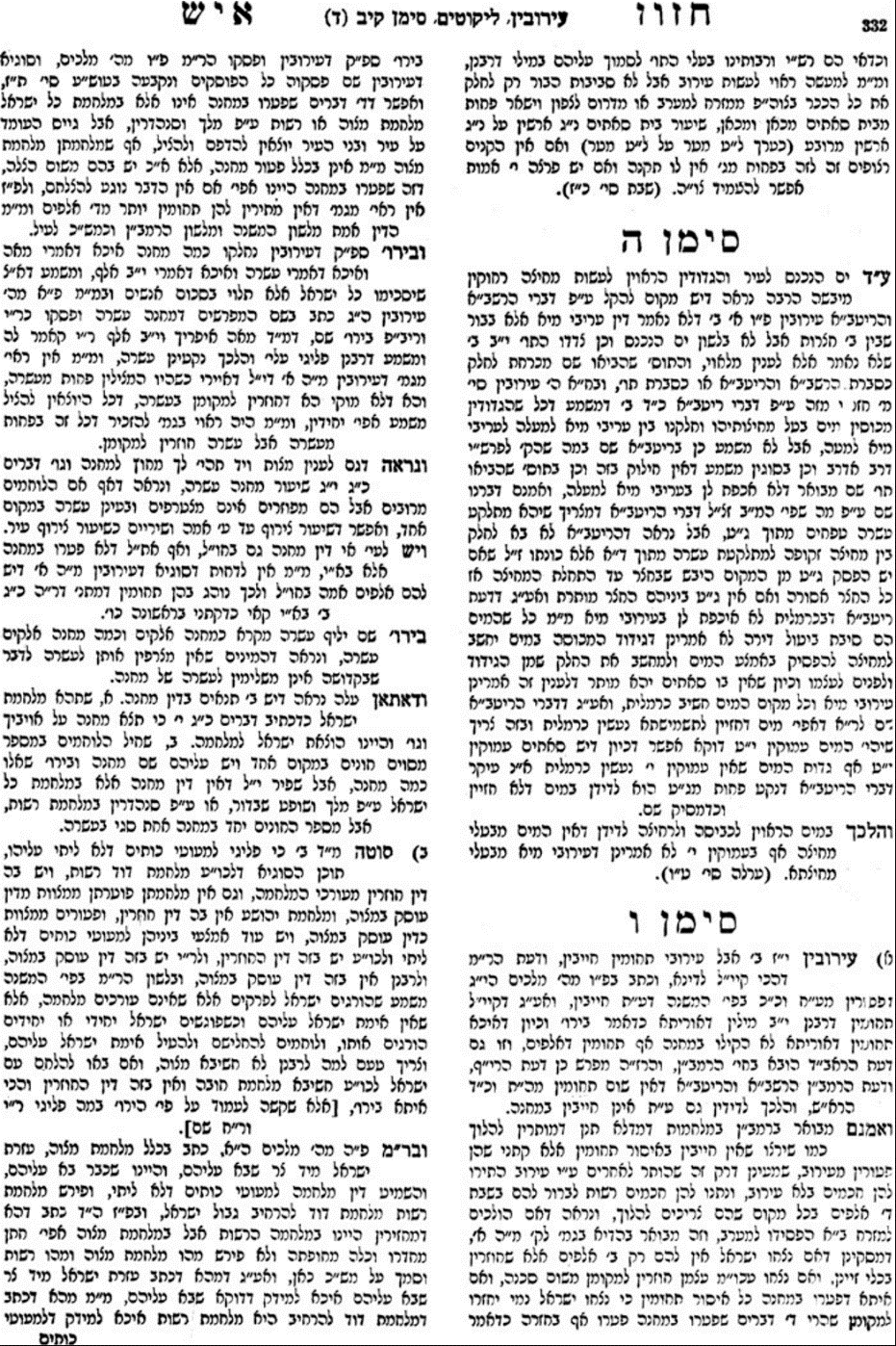 בית יוסף אורח חיים קמג:ג-דמנחת חינוך מצוה תריגמחנה ישראלהקדמת העמק שאלהרש"י נחמיה א:אבעקבי הצאן עמ' רטזחזון איש עירובין סימן וצירוף אפיקורס למנין עשרהשו"ת אגרות משה אורח חיים חלק א סימן כג אם לצרף צרף בשעה"ד =בשעת הדחק= מחללי שבתות לעשרה לקדיש וקדושה.    נשאלתי מתלמידי הרב ר' אברהם יוסף ראזענבערג שליט"א אם יש בשעת הדחק לצרף מחללי שבתות לעשרה, והשבתי דלמנהגנו שאף בשביל יחיד פורסין על שמע ואומרין קדושה כתלמידי רש"י בשם רש"י שהביאו תוס' במגילה דף כ"ג ואיפסק כן בש"ע או"ח סי' ס"ט יש לצרפם, דהא כיון שמקרא אחד ילפינן הדין בקדוש השם ליהרג בשאר עבירות שהוא בעשרה, והדין שאין אומרין דבר שבקדושה בפחות מעשרה, ולכן כשם שקדוש השם ליהרג הוא מחוייב אף לפני עשרה כופרים ומומרים אם אף הם מישראל כדמוכח כן מהא דסנהדרין דף ע"ד דפשיט בעית ר' ירמיה בתשעה ישראל ונכרי אחד שאינו מחוייב אלא בכולהו ישראל דאתיא תוך תוך ממרגלים שהיו כולהו ישראל כדפרש"י והתם הא היו כופרין בפרהסיא שגריעי ממחללי שבתות עיין בערכין דף ט"ו אלמא שלזה עדיפי מומרים מנכרים א"כ בהכרח שגם לענין לומר דברים שבקדושה מצטרפי.    אבל להסוברין דבעי לכה"פ רוב מנין אפשר שכיון דלא מקיימי יש להחשיבם כלא מתחייבי כדסברי התוס' כן לענין שחיטה שלא מיחשבי בר זביחה ולכן אפשר שלא יצטרפו כדסובר הפמ"ג וגם לדידהו יש לפקפק דאולי רק התם משום שמפרשין דמה שמצריך תורה שהשוחט יהיה בר זביחה שהוא מקרא דמוזבחת שילפינן מה שאתה זובח אתה אוכל יש בלשון הזה גם שיהיה זובח למעשה כמו שיש בלשון הזה שיהיה מחוייב בזביחה, וכן בגיטין דף מ"ה שממעט מוקשרתם כל שאינו בקשירה שפסול לכתיבת סת"מ אף מומר נמי משום שבלשון זה יש גם שיהיה קושר למעשה כמו שיש בלשון שיהיה מחוייב בקשירה, אבל לא משום שסברי דלא מקיימי הוא כלא מתחייבי במקום שלא נאמר לשון ששייך ע"ז גופא, ולכן אם אך עתה מתפללים יש מקום להתיר לצרפם אף לדידהו, אבל לדידן לברכו ולקדיש ולקדושה יש לצרפם.   ואם ישמעו להש"ץ יכול לומר כל התפלה להוציאם דכיון שמחוייבין בתפלה יכול להוציאן אבל מעלת תפלה בצבור מסתבר שלא יחשב, אבל יש לעשות כן בשעה"ד לצאת ידי קדיש וקדושה וברכו.    ולענין קריאת התורה שצריך דוקא שיהיו כולם או רובן מחוייבין הוא ג"כ בספק זה שבארתי להסוברים דבעי רוב מנין הפריסת שמע, כי גם קה"ת שבעינן עשרה משמע במגילה שם שהוא מדין דבר שבקדושה לא יהיה בפחות מעשרה.   משה פיינשטיין. 